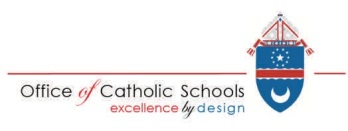 PHOTO, PRESS, AUDIO, AND ELECTRONIC MEDIA RELEASE FOR MINORSStudent Name:  	The Diocese of Arlington and any of its schools and/or the Arlington Catholic Herald may produce or participate in video tape, audio recording, website or still photographic productions that may involve the use of students’ names, likenesses, or voices. Such productions may be used for educational and/or official school marketing purposes and may be copied or copyrighted with the school retaining any and all rights to such productions.Keep in mind that this also includes photographs, video, or audio, such as those taken on field trips and during typical school activities, and that, if you provide your permission, these may be used for school/diocese marketing materials as well as end of the year video montages and other school-based production. Some of these productions are illustrated in the attachment. (see attachment)You have the right to prohibit the use of your child’s name, while still giving permission for the use of their picture and/ or voice in these productions. Please read the options below carefully as you consider your decision and sign and return this form to the school office. This agreement is binding for the __2020-2021_________school year. No adaptations, changes or alterations may be made for the __2020-2021______academic year.Image and Audio: I DO authorize the Catholic Diocese of Arlington, its parishes, its schools and/or the Arlington Catholic Herald to use and publish my child’s photograph, video and/or audio recording for educational, news stories, illustration and/or marketing purposes.Signature of parent/guardian  	 Date 	 Identity: I DO authorize the Catholic Diocese of Arlington, its parishes, its schools and/or the Arlington Catholic Herald to use MY Child’s Name identifying them in photographs, videos and/or audio recordings for educational, news stories, illustration and/or marketing purposes.Signature of parent/guardian  	 Date 	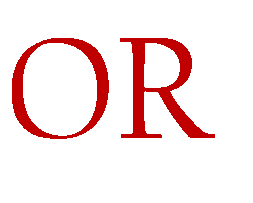 I DO NOT authorize the Catholic Diocese of Arlington, its parishes, its schools and/or the Arlington Catholic Herald to use and publish my child’s photograph, video and/or audio recording for educational, news stories, illustration and/or marketing purposes EXCEPT for the school yearbook.Signature of parent/guardian  	 Date 	I DO NOT authorize the Catholic Diocese of Arlington, its parishes, its schools and/or the Arlington Catholic Herald to use and publish my child’s photograph, video and/or audio recording for educational, news stories, illustration and/or marketing purposes.Signature of parent/guardian  	 Date 	Revised 2019